California-Nevada-Hawai’i DistrictCircle K InternationalFall Training Conference Committee Application2021-2022Dear Applicant,First and foremost, I would like to welcome and thank you for showing interest in the Fall Training Conference Committee! The committee works together to plan Fall Training Conference (FTC), which will take place this year from November 5-7, 2021 at Old Oak Ranch in Sonora, CA. Serving on FTC committee enables you to grow as a leader and make impactful contributions to your district. There are many opportunities within the many positions, and I highly encourage you to read through the application, throw out any hesitations, and apply for the positions that interest you. Everyone has the potential to develop, grow, and make a difference and I certainly believe in yours! I look forward to seeing your application in my email so I can read all the amazing ideas you have and how you want to contribute to this extraordinary event and make it memorable for all members.Please understand that all applicants will be reviewed thoroughly and professionally. The decisions made will be based on who is believed to be the most qualified and meets the needs and goals of the district. With this in mind, please take your time and read the entire application before filling it out! The chair reserves the right to alter positions appointed and their respective duties as needed. Submission instructions are on the last page of this document. If you have any questions about this application or the committee in general, please do not hesitate to contact me. I hope to see your application soon and wish you the best of luck!Sincerely,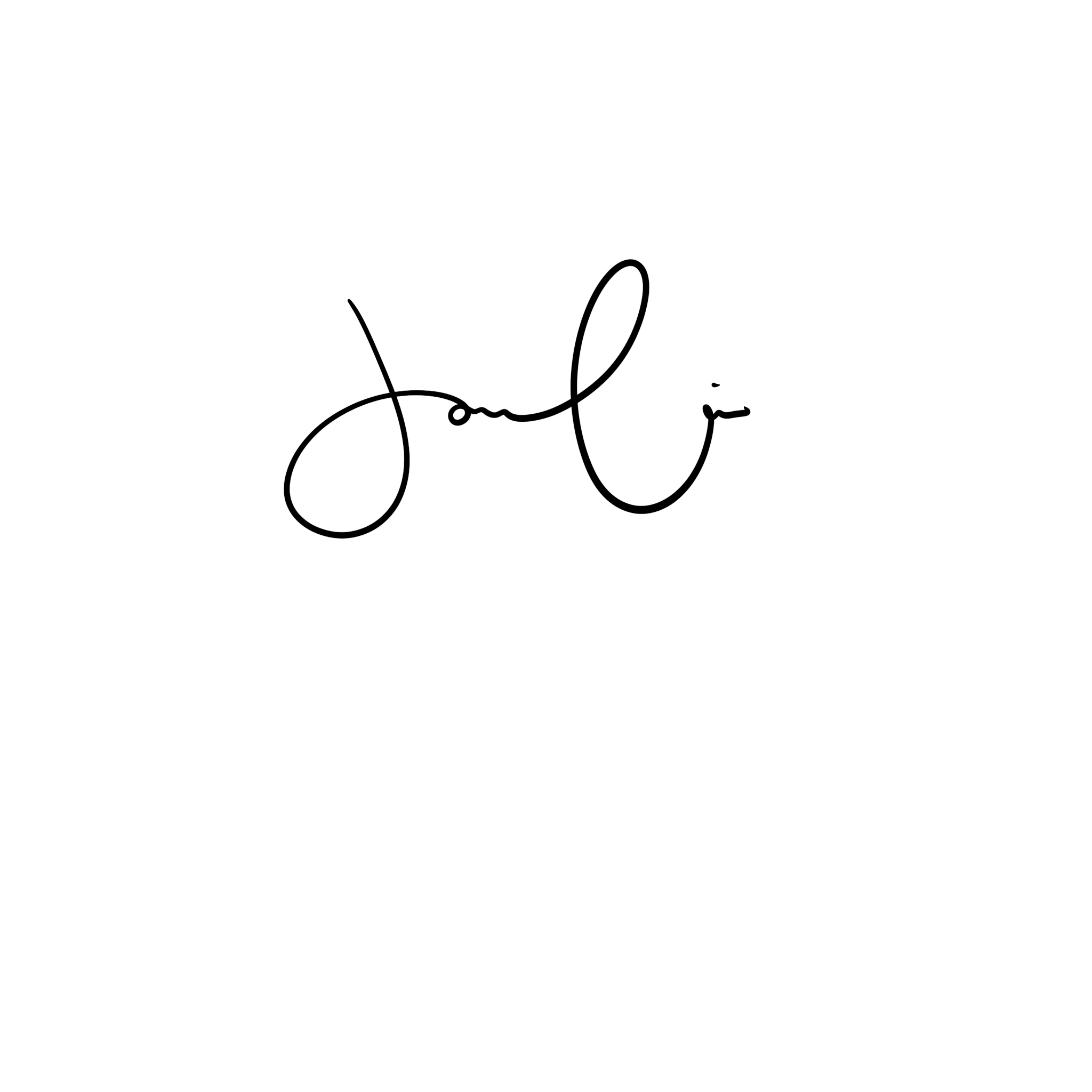 Jason Liu
2021-2022 Fall Training Conference Chair
email: ftc@cnhcirclek.org
APPLICATION TIMELINE:Application process: Wednesday, May 19, 2021 to Monday, May 24, 2021.Applications must be submitted by Wednesday, May 19, 2021, 10:00PM (PDT) / 10:00PM (HST) to Fall Training Conference Chair, Jason Liu (ftc@cnhcirclek.org) & District Governor, Ryan Tan (governor@cnhcirclek.org). Applicants invited to an interview will be notified by Wednesday, May 19, 2021.Interviews will take place Monday, May 20, 2021 to Friday, May 23, 2021*.Appointments will be made by Monday, May 24, 2021*. All applicants will be notified of the final selections.* Dates may change based on the discretion of the chair. RESPONSIBILITIES:The purpose of the District Fall Training Conference Committee is to plan the Fall Training Conference in its entirety. The following positions are here to help the Fall Training Conference Chair plan a successful and enjoyable FTC, which will be from November 5-7, 2021. The following is a list of minimum responsibilities expected of each standing committee chair. Please check the box next to each responsibility (double click on the box to check it). In doing so, you signify an understanding of the responsibility.	Attend Fall Training Conference.	Attend all online committee meetings set by the FTC Chair unless excused with a valid reason and 24 hours advance notice. Meetings will generally be held online.	Attend mandatory in-person meetings set by the FTC chair unless excused with a valid reason.	Remain in constant communication with FTC Chair by reporting activities and progress and attending scheduled one-on-ones.	Complete all assigned tasks and projects ON TIME. If this is not possible, it is understood that the FTC Chair will be notified in a timely manner.	Actively participate in committee meetings through discussion of ideas and duties for FTC as well as providing feedback and input where needed.	Support all other committee members throughout the whole term (before, during, and after FTC).	Be willing to help with any other tasks pertaining to the success of Fall Training Conference, not directly related to your specific position.	Act as a representative for your home club, your division, and the District as a whole.I agree to uphold all of the duties listed above and understand that my failure to complete any of these tasks may result in my removal as a committee member.SIGN HERE: POSITION DESCRIPTIONS:Each of the following positions has their own tasks and obligations to make Fall Training Conference the best it can be. Each committee member has tasks to complete before, during, and after Fall Training Conference. While considering which positions to apply for, please consider your strengths and how the committee can best utilize them. If you have any questions regarding these responsibilities, please contact the Fall Training Conference Chair. NOTE: These are only the minimum responsibilities that are expected from each position. There may be additional responsibilities that will be added/removed depending on the needs of FTC 2021 and the District. The chair reserves the right to alter positions and their respective duties as needed. Creative TeamDecoration Chair (Backdrop) Work with Decorations Co-Chair to design and create decorations according to the Fall Training Conference themeDesign the stage and side backdrops for the general auditorium and other areas of the campgroundSchedule workdays with the committee as neededCreate any additional decorations to complement the theme Decoration Chair (Centerpieces) Work with Decorations Co-Chair to design and create decorations according to the Fall Training Conference themeCreate centerpieces for every table in the dining hallSchedule workdays with the committee as neededCreate any additional decorations to complement the themeGraphics ChairUtilize the theme in all aspects of designsDesign the FTC logo and event page bannerDesign the FTC shirt and other souvenirsProduce graphics for all publicity materials (including but not limited to a graphic set, branding guide, publicity flyers, testimonials, FB overlay, etc.)Assist the committee in creating any other graphics that may be neededPromote and coordinate the purchase of digital program adsGraphics Chair (Program)Design the FTC program in accordance with the themeIncorporate interactive components within the programEnsure the quality and production of the program bookletPromote and coordinate the purchase of programs ads
Media ChairCollect pictures/videos that represent all divisions in our districtProduce promotional videos in accordance with release information and deadlines of applicationsCreate a slideshow for opening and closing sessionSelect and oversee a media committee that will help to provide videos and pictures at FTCMedia Content ChairAssist the Media Chair with any requested animations needed for the production of the videosProduce animations to assist with the publicity of FTCCreating any animations that is requested from committeeWorking alongside the Graphics Chair for the production of any animations
Technology ChairCreate and design the FTC websiteWork with the District Technology Committee to maintain district website consistencyUpdate the FTC website as needed throughout the termCreate the presentation template for general sessionsCoordinate and assist the utilization of AV equipment (projectors, microphones, music, etc.) during workshops, campfire, and general sessionsProvide all users of AV equipment with proper instructionAct as a representative of FTC when working on the mobile app with the District Technology committeeLogistics TeamCampfire (Skits & Talent Acts) ChairCoordinate skit and talent act applications and auditions; select skit and talent finalistsEffectively communicate with selected skits and talent acts to relay information, set guidelines, and assist them with anything they might needCoordinate rehearsal times for selected talent acts and campfire skits during FTC enforce skit and talent rules during FTCPlan campfire portion by creating schedule, selecting MCs, and preparing a scriptProvide gifts to selected skits and talents actsWork with Kiwanians to organize judgingWork with FTC Technology Chair to ensure equipment and files are preparedRegistration ChairCreate a registration manual and/or tutorial video so clubs know how to register for FTCCreate registration forms for clubs and a packing list for membersWork with the Executive Assistants to advertise the registration datesCreate clear and concise directions to the campsiteMake clear, visible signs for registration area and directional signs to the campOversee the registration process and stations during FTC Coordinate appropriate parking Sergeant-At-Arms ChairEnforce rules stated by Old Oak Ranch and Circle K InternationalSecure SAA volunteers from all schoolsCoordinate SAA shifts for the weekendTrain and instruct SAAs with duties prior to FTCProvide gifts for SAA volunteersOversee SAAs during FTCTeam Activities Chairs (2)Plan and host a series of activities during FTC to promote Fellowship among the district Coordinate teams and team names Secure Team Captains through an application process Train and instruct Team Captains with duties prior to FTC Support and provide any additional assistance to Team Captains before and during FTCProvide gifts for Team CaptainsOversee the planning of the returning member activityWorkshops Chairs (2)Work with co-chair to research and survey CNH members to see what workshops would most benefit the membershipDetermine workshops provided at FTCDesign a matrix to map the scheduling of workshopsSecure Workshop Hosts through an application and interview processMonitor informational materials such as literature and presentationsProvide workshop feedback to Workshop Hosts in a timely mannerProvide gifts for Workshop HostsManage all workshops during FTCDistribute and collect workshop evaluationsAPPLICATIONPlease note that there are four sections to this application. In order to apply, you must meet the following requirements:Be a dues-paid member of a CNH Circle K club in good standing. Be enrolled at least half-time during the 2021-2022 term.Fill out this application form completely.
I. CONTACT INFORMATIONII. GENERAL QUESTIONSPlease provide concise and complete answers to the following questions.III. POSITION-SPECIFIC QUESTIONSCreative TeamDecorations Chair (Backdrop or Centerpieces):What are some potential themes for FTC that you have in mind and how can you incorporate the theme throughout decorations?Using the example theme of “Enchanted Forest/Magic,” what kind of decorations do you have in mind? Please include images of your designs and sketches. If you have made any decorations (backdrops, centerpieces, or other) in the past, feel free to attach images of your work. Graphics Chair:Using the example theme of “Enchanted Forest/Magic,” design or sketch an example logo, Facebook event page banner, and digital program cover for FTC. Include the tagline: Magic is believing. Explain your design process for each.Please attach any graphics you have made in the past as examples of your work. This may include, but is not limited to cover photos, promotional material, t-shirt designs, etc.What software do you have experience in that will help in creating the digital program and graphics?Graphics Chair (Programs):Using the example theme of “Enchanted Forest/Magic,” design or sketch an example program cover and table of contents page. Include the tagline: Magic is believing.What do you like about previous programs and how do you think you can implement it into our digital program? How would you make the digital program more interactive and user-friendly?What software do you have experience in that will help in creating the digital program and graphics?Media Chair:Please create a short 2-minute slideshow of your home division or club, upload it onto YouTube, and provide the link below OR provide a link to a slideshow you have made in the past that is at least 2 minutes.What software do you have experience in to help you edit slideshows? Feel free to include any additional examples of your work that is not included for the first question.Please list the pros and cons of promotional videos in the past. What are some new ideas you have for FTC promotional videos?Please attach any videos you have produced in the past as examples of your work.Media Content ChairUsing them example theme of “Enchanted Forest/Magic,” create a captivating motion graphic animation to remind the district about registration. You may create your own set of graphics/font or use these graphics. Describe your experience with animations, what are your limitations with animations?Which animation software(s) are you familiar with? Have you worked with After Effects? Are there any software(s) you are learning currently or planning on learning in the future?Please attach any animations you have made in the past as examples of your work.Technology Chair:Using the example theme of “Enchanted Forest/Magic,” create an outline/sketch of a sample website that includes these tabs: Apply, Forms, Registration, FAQ, & Contact. How would you implement this website?Having seen the previous year’s website, what pain points do you see users experiencing. Explain your reasoning and potential resolutions to these pain points.What specific types of audio/visual equipment do you have experience with? What would you do in a situation where you are not able to fix a piece of equipment? What are some examples of problems that you might face at FTC with regards to A/V equipment, and how would you solve them?Please include any projects/websites you have created, if applicable.Logistics TeamCampfire (Skits & Talent Acts) Chair: The campfire skit is fast-paced and requires the chair to keep the show running smoothly, while making sure all performers are “backstage” ready to go on. How will you ensure that the show runs smoothly?How will you promote your application and encourage members to apply for skits and talent acts? How would you ensure that the attendees enjoy the show?Registration Chair:Often, cars will arrive late to FTC after registration has closed. How will you ensure that they have proper sleeping arrangements and registration for the morning?Please list any pros and cons that you have for the registration process, using your experience with any past FTCs. How would you like to improve registration and ensure that the process runs smoothly?Sergeant-At-Arms Chair:Often, you have to be the one that has to enforce rules regarding quiet hours and attending workshops. How would you enforce rules and ensure that your SAA volunteers are also enforcing them?How will you ensure that every school has volunteers for SAAing and that the volunteers sign up for their shifts?Suppose one of your SAAs reports back to you that there is an incident in which members are violating the code of conduct in their cabin. How would you go about dealing with the situation?Team Activities Chairs:What qualities do you believe embody a good team captain? How will you ensure that the team captains you choose will lead their teams with these qualities?What are ideas that you have for team activities that are inclusive and engaging for all members? For each game idea that you provide, please come up with a themed name related to the example theme of “Enchanted Forest/Magic.”Workshops Chairs:How would you ensure that workshop hosts prepare a meaningful and educational, yet effective, workshop? How would you ensure that workshop hosts stay on top of deadlines to turn in their outlines, literatures, and presentations?Members often comment that workshops are repetitive each year. What are some new workshops that you would like to see at FTC 2021 that will be engaging and appealing to both new and returning members? What is one of your favorite workshops from a Circle K event? What about the workshop made you like it?Please answer the questions above that pertain to the positions you are applying to. You may use as much space as you need, but please be coherent and concise in your answer. Provide your answer in the spaces below and delete any prompts that you are not answering prior to submitting your application.IV. REFERENCESYou may provide up to three references to support your application as you feel necessary. Please include their Full Name, Relationship/Position, Phone Number, and E-Mail Address.If you have any questions, feel free to contact me!Please send the application in PDF format with the application file and e-mail subject line in the following manner: FTCCommittee_FirstNameLastName (eg. FTCCommittee_JasonLiu)Late applications will NOT be accepted.
Jason LiuFall Training Conference Chairftc@cnhcirclek.org Ryan TanDistrict Governorgovernor@cnhcirclek.orgAll applications are to be RECEIVED byMay 19, 2021 by 10:00 PM (PDT) / 10:00PM (HST)!Thank you for your interest in becoming a part of the 2021-2022 District Fall Training Conference Committee!This concludes the California-Nevada-Hawai’i District Fall Training Conference Committee application.NameMajor/YearSchoolEmailDivisionPhone NumberPositions of Interest1.1.1.Positions of Interest2.2.2.Positions of Interest3.3.3.Describe your involvement in Circle K. Please include your past and current positions held. Why do these experiences qualify you to be a part of FTC Committee? [Insert answer here]2.   Why do you want to be a part of the committee? Why do you want the position(s) you are applying for? What do you hope to gain from this experience?[Insert answer here]3.   What are your strengths and weaknesses? What role do you think you play in a team?[Insert answer here]4.   What new and innovative ideas do you have for this year’s Fall Training Conference?[Insert answer here]5.   What were some pros and cons of Fall Training Conference 2020? How would you like to improve upon the cons? If you attended Fall Training Conference 2019, what were some pros and cons and how would you improve upon the cons?[Insert answer here]6.   Fall Training Conference tends to be an event geared towards new members. What are some ways in which you would engage returning members at FTC?[Insert answer here]7.   How would you handle any potential complications within your position(s)?[Insert answer here]8.   List out all other commitments that you will have/might have for the upcoming year and explain how you will prioritize these commitments. [Insert answer here]9.   Are you applying to any other district committees? If so, please rank them in order of preference. [Insert answer here]Position:Answers:Position:Answers:Position:Answers:NameRelationship/PositionEmailPhoneNameRelationship/PositionEmailPhoneNameRelationship/PositionEmailPhone